BKA-IV.0860.3.2020.MBOświadczenie o stanie kontroli zarządczejMinistra Klimatu za rok 2019	Dział IJako osoba odpowiedzialna za zapewnienie funkcjonowania adekwatnej, skutecznej i efektywnej kontroli zarządczej, tj. działań podejmowanych dla zapewnienia realizacji celów i zadań w sposób zgodny z prawem, efektywny, oszczędny i terminowy, a w szczególności dla zapewnienia:-	zgodności działalności z przepisami prawa oraz procedurami wewnętrznymi,-	skuteczności i efektywności działania,-	wiarygodności sprawozdań,-	ochrony zasobów,-	przestrzegania i promowania zasad etycznego postępowania,-	efektywności i skuteczności przepływu informacji,-	zarządzania ryzykiem,oświadczam, że w kierowanych przeze mnie dziale administracji rządowejŚrodowiskoCzęść A	w wystarczającym stopniu funkcjonowała adekwatna, skuteczna i efektywna kontrola zarządcza.Część B	w ograniczonym stopniu funkcjonowała adekwatna, skuteczna i efektywna kontrola zarządcza.Zastrzeżenia dotyczące funkcjonowania kontroli zarządczej wraz z planowanymi działaniami, które zostaną podjęte w celu poprawy funkcjonowania kontroli zarządczej, zostały opisane w dziale II oświadczenia.Część C	nie funkcjonowała adekwatna, skuteczna i efektywna kontrola zarządcza.Zastrzeżenia dotyczące funkcjonowania kontroli zarządczej wraz z planowanymi działaniami, które zostaną podjęte w celu poprawy funkcjonowania kontroli zarządczej, zostały opisane w dziale II oświadczenia.Część DNiniejsze oświadczenie opiera się na mojej ocenie i informacjach dostępnych w czasie sporządzania niniejszego oświadczenia pochodzących z:	monitoringu realizacji celów i zadań,	samooceny kontroli zarządczej przeprowadzonej z uwzględnieniem standardów kontroli zarządczej dla sektora finansów publicznych,	procesu zarządzania ryzykiem,	audytu wewnętrznego,	kontroli wewnętrznych,	kontroli zewnętrznych,	innych źródeł informacji: oświadczeń o stanie kontroli zarządczej kierowników jednostek podległych lub nadzorowanych oraz dyrektorów komórek organizacyjnych Ministerstwa Klimatu (wcześniej Ministerstwa Środowiska), analizy skarg i wniosków.Jednocześnie oświadczam, że nie są mi znane inne fakty lub okoliczności, które mogłyby wpłynąć na treść niniejszego oświadczenia.                                                                                                     Michał Kurtyka	(podpis ministra/kierownika jednostki)_____Dział II1.	Zastrzeżenia dotyczące funkcjonowania kontroli zarządczej w roku ubiegłym.Opóźnienia z zakresu tworzenia aktów prawnych oraz naruszenia prawa Unii EuropejskiejPomimo poprawy terminowości w tym obszarze dzięki prowadzeniu bieżącego monitoringu w obszarze legislacji nadal występowały opóźnienia w tworzeniu aktów prawnych oraz naruszenia prawa Unii Europejskiej.Słabości zidentyfikowane w obszarach objętych kontrolami zewnętrznymi oraz kontrolami i audytami wewnętrznymi W związku z przeprowadzonymi w 2019 r. kontrolami zewnętrznymi, kontrolami resortowymi oraz audytami wewnętrznymi, które miały miejsce w Ministerstwie Klimatu (wcześniej Ministerstwie Środowiska) stwierdzono słabości kontroli zarządczej w obszarze:ochrony przyrody,gospodarki leśnej, w tym w nadzorze nad jednostkami podległymi lub nadzorowanymi,niewystarczająca obsada kadrowa,efektywności procesu zarządzania ryzykiem,terminowości załatwiania spraw.2.	Planowane działania, które zostaną podjęte w celu poprawy funkcjonowania kontroli zarządczej.2.1. Opóźnienia z zakresu tworzenia aktów prawnych oraz naruszenia prawa Unii EuropejskiejW celu poprawy stanu prac nad tworzeniem aktów prawnych i naruszeniem prawa Unii Europejskiej prowadzony będzie monitoring poszczególnych etapów związanych z pracami legislacyjnymi. 2.2. Słabości zidentyfikowane w obszarach objętych kontrolami zewnętrznymi oraz kontrolami i audytami wewnętrznymi.W związku z przedstawionymi słabościami w obszarach objętych kontrolą, podjęte zostaną działania mające na celu m.in. wyeliminowanie zidentyfikowanych słabości oraz wdrożenie zaleceń pokontrolnych sformułowanych przez organy kontrolujące. Podjęte zostaną również działania mające na celu poprawę funkcjonowania obszarów, w których zidentyfikowane zostały słabości w trakcie czynności związanych z kontrolami i audytami wewnętrznymi. W ramach tworzenia nowej struktury organizacyjnej Ministerstwa Klimatu kontynuowane będą prace związane z udoskonalaniem systemu kontroli zarządczej w szczególności poprzez udoskonalanie systemu zarządzania przez cele, przeprowadzenie  przeglądu i aktualizację obowiązującej dokumentacji w Ministerstwie Klimatu, w tym w obszarach objętych w 2019 r. kontrolami i audytami.Dział IIIDziałania, które zostały podjęte w ubiegłym roku w celu poprawy funkcjonowania kontroli zarządczej.1.	Działania, które zostały zaplanowane na rok, którego dotyczy oświadczenie:1.1. Opóźnienia z zakresu tworzenia aktów prawnych oraz naruszenia prawa Unii EuropejskiejW celu poprawy stanu prac nad tworzeniem aktów prawnych i wyeliminowania  naruszeń prawa Unii Europejskiej, kontynuowany był monitoring poszczególnych etapów związanych z pracami legislacyjnymi. Niestety, ryzyka związanego z opóźnieniem wdrażania prawa UE oraz naruszeń nie udało się wyeliminować. 1.2. Nieprawidłowości zidentyfikowane w obszarach objętych kontrolami zewnętrznymi  prowadzonymi przez Najwyższą Izbę Kontroli.Mając na uwadze zidentyfikowane słabości w systemie kontroli zarządczej przez Najwyższą Izbę Kontroli podjęte zostały w Ministerstwie Klimatu (wcześniej w Ministerstwie Środowiska) działania, które miały na celu ich wyeliminowanie. Prezes Najwyższej Izby Kontroli został poinformowany o sposobie wykorzystania uwag i wniosków oraz realizacji wniosków pokontrolnych. W celu ograniczenia słabości kontroli zarządczej w Ministerstwie Klimatu m.in. wprowadzono system zarządzania przez cele, procedurę zarządzania projektami, zaktualizowano politykę rachunkowości. Ponadto wzmocniony został monitoring finansowy w celu wyeliminowania słabości w obszarze finansowym.1.3. Nadzór nad jednostkami podległymi lub nadzorowanymiW 2019 r. przeprowadzono szereg aktualizacji dokumentacji dotyczycącej sprawowania nadzoru nad jednostkami podległymi lub nadzorowanymi w celu poprawy jakości sprawowanego nadzoru. Efektem przeprowadzonej aktualizacji było wdrożenie nowych dokumentów lub rozpoczęcie prac nad aktualizacją obecnie obowiązujących przepisów wewnętrznych regulujących te kwestie. Minister KlimatuMichał KurtykaWarszawa, dnia 28 kwietnia 2020 r.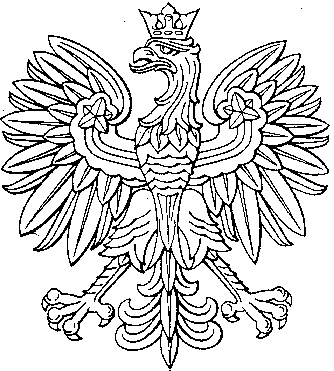 